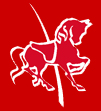 Covingham Roundabout Pre-School LTD1.5 Missing childPolicy statementChildren’s safety is maintained as the highest priority at all times, both on and off premises. Every attempt is made through carrying out the outings procedure and the exit/entrance procedure to ensure the security of children is maintained at all times. In the unlikely event of a child going missing, our missing child procedure is followed.ProceduresChild going missing on the premisesAs soon as it is noticed that a child is missing the key person/staff alerts the setting leader.The setting leader calls the police and reports the child as missing and then calls the parent.The setting leader will carry out a thorough search of the building and garden.The register is checked to make sure no other child has also gone astray.Doors and gates are checked to see if there has been a breach of security whereby a child could wander out.The setting leader talks to the staff to find out when and where the child was last seen and records this.The setting leader contacts owner and reports the incident. The owner comes to the setting immediately to carry out an investigation.Child going missing on an outingThis describes what to do when staff have taken a small group on an outing, leaving the setting leader and/or other staff back in the setting. If the setting leader has accompanied children on the outing, the procedures are adjusted accordingly.What to do when a child goes missing from a whole setting outing may be a little different, as parents usually attend and are responsible for their own child.As soon as it is noticed that a child is missing, staff on the outing ask children to stand with their designated carer and carry out a headcount to ensure that no other child has gone astray. One staff member searches the immediate vicinity but does not search beyond that.The setting leader or manager is contacted immediately (if not on the outing) and the incident recorded.The setting leader contacts the police and reports the child as missing.The setting leader contacts the parent, who makes their way to the setting. Staff take the remaining children back to the setting.In an indoor venue, the staff contact the venue’s security who will handle the search and contact the police if the child is not found.The setting leader contacts the owner and reports the incident. The owner comes to the setting immediately to carry out an investigation.The setting leader or a member of staff may be advised by the police to stay at the venue until they arrive.The investigationStaff keep calm and do not let the other children become anxious or worried.The setting leader together with owner, speaks with the parent(s).The owner will carry out a full investigation taking written statements from all the staff in the room or who were on the outing.The key person/staff member writes an incident report detailing:The date and time of the report.What staff/children were in the group/outing and the name of the staff designated responsible for the missing child.When the child was last seen in the group/outing.What has taken place in the group or outing since the child went missing.The time it is estimated that the child went missing.A conclusion is drawn as to how the breach of security happened.If the incident warrants a police investigation, all staff co-operate fully. In this case, the police will handle all aspects of the investigation, including interviewing staff. Children’s social care may be involved if it seems likely that there is a child protection issue to address.The incident is reported under RIDDOR arrangements (see the Reporting of Accidents and Incidents policy); the local authority Health and Safety Officer may want to investigate and will decide if there is a case for prosecution.In the event of disciplinary action needing to be taken, Ofsted is informed.The insurance provider is informed.Managing peopleMissing child incidents are very worrying for all concerned. Part of managing the incident is to try to keep everyone as calm as possible.The staff will feel worried about the child, especially the key person or the designated carer responsible for the safety of that child for the outing. They may blame themselves and their feelings of anxiety and distress will rise as the length of time the child is missing increases.Staff may be the understandable target of parental anger and they may be afraid. Setting leaders need to ensure that staff under investigation are not only fairly treated but receive support while feeling vulnerable.The parents will feel angry, and fraught. They may want to blame staff and may single out one staff member over others; they may direct their anger at the setting leader. When dealing with a distraught and angry parent, there should always be two members of staff, one of whom is the setting leader and the other should be the proprietor. No matter how understandable the parent’s anger may be, aggression or threats against staff are not tolerated, and the police should be called.The other children are also sensitive to what is going on around them. They too may be worried. The remaining staff caring for them need to be focused on their needs and must not discuss the incident in front of them. They should answer children’s questions honestly but also reassure them.In accordance with the severity of the final outcome, staff may need counselling and support. If a child is not found, or is injured, or worse, this will be a very difficult time. The proprietor will use their discretion to decide what action to take.Staff must not discuss any missing child incident with the press without taking advice.Non-attendance of child to the settingIn the event that a child is absent from the setting for 5 days consecutively with no explanation from the parents/carers the following procedure will be followed:      Before the 10th day of absence:The setting leader will firstly complete the Children missing Early Years care/education form and phone all known parental contacts.If unable to contact parents all emergency contacts will be phoned.If unsuccessful postal contact will then be made to parents/carers at home address.Next if any other known agencies are involved including the child’s health visitor these will be contacted.Before the 15th Day of absence:The setting leader will phone the parents/carers if no response from the postal contact.Finally the children’s services team will be contacted on: 01793 466903This policy was adopted at a meeting ofCovingham Roundabout Pre-School LtdHeld on30/09/2020Date to be reviewed30/09/2021Signed Name of signatorySarah Randall & Paul RandallSarah Randall & Paul RandallRole of signatory (e.g. chair/owner)DirectorsDirectors